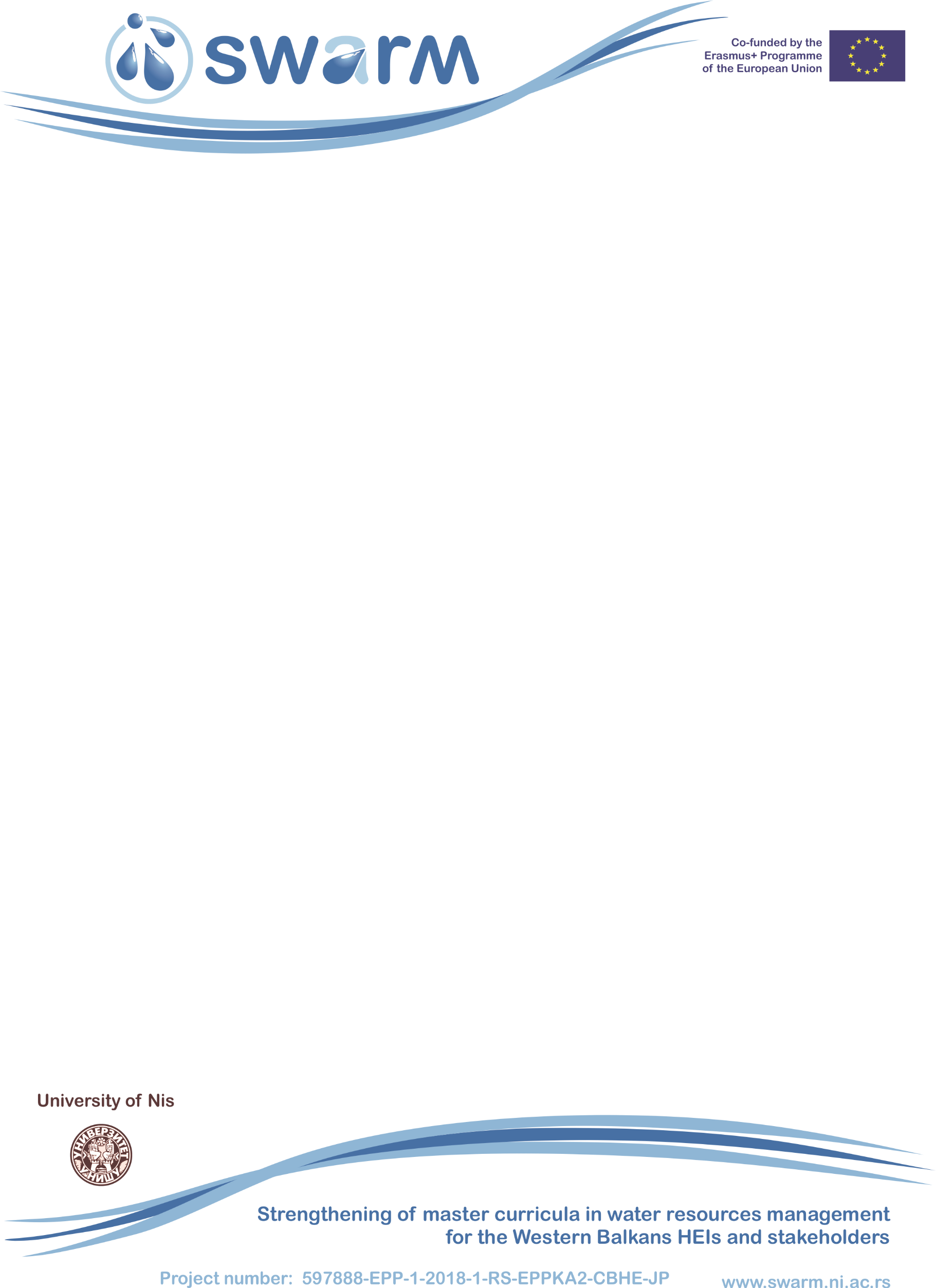 DELIVERABLE EVALUATIONComment:Comment:Work packageDeliverable NameDate of ReviewReviewer’s Name and OrganizationFormat of deliverable Format of deliverable Format of deliverable Format of deliverable YesNoCommentDoes the document meet the commitments from Application Form?Does the document contain: WP number, Deliverable name, Version, Author Name and Date? Does the document contain all the necessary official logos of the project and the Erasmus+ program? Does the document include a Table of Contents?Does the document use the fonts and paragraphs defined in the official template?Does the spelling, grammar etc. of the document is appropriate?Contents of deliverableContents of deliverableContents of deliverableContents of deliverableContents of deliverableContents of deliverableGrading Very PoorPoorGoodVery GoodExcellentClarity of the contents of the document12345How does the content of the document match the description in the Application Form?12345How is the treatment of the contents of the document regarding the required depth? 12345Conclusion Conclusion Conclusion Conclusion YesNoCommentDocument accepted, no changes requiredDocument accepted but changes requiredDocument not accepted, it must be reviewed after changes are implemented